ПОНЕДЕЛЬНИКВТОРНИКСРЕДА   ЧЕТВЕРГ ПЯТНИЦА 0 урок8.30-9.001 урок9.15-9.552 урок10.15-10.553 урок11.10-11.504 урок12.00-12.405урок 12.55-13.356 урок13.50-14.307 урок1аФизическая культураЧтениеРусский языкМатематика1бФизическая культураМатематикаЧтениеРусский язык2аМатематикаЧтениеРусский языкФизическая культура2бРусский языкМатематика Чтение Физическая культура3аЧтение Английский язык329Русский языкМатематика Физическая культура3бРусский языкФизическая культураАнглийский языкМатематика 3вРусский языкФизическая культураМатематика Английскийязык3294аМатематика Русский язык Физическая культураЧтение 4бМатематика Русский язык Физическая культураЧтение 3-4Математика РитмикаЧтение Музыка331Речевая практика6гКор.-разв. лог.занМузыка331Предметно-практ.действ.Эмоц. и ком.речев.развитиеДомоводствоДвигат.разв.1 урок8.30-9.102 урок9.25-10.053 урок10.25-11.054 урок11.20-12.005 урок12.10-12.506 урок13.05-14.457 урок14.00-14.401аМатематикаЧтениеРусский язык Физическаякультура1бЧтение Русский языкОкружающиймирМатематикаХореография2аМатематикаРусский  языкОкружающиймирТехнологияФизическаякультура2бМатематика Русский языкМузыкаОкружающиймирФизическаякультура3аЧтение Англ. язык329ФизическаякультураРусский Математика3бФизическаякультураРусский  языкАнгл. язык329Чтение Технология 3вФизическаякультураРусский  языкЧтение Англ. язык329Технология 4аРусский языкФизическаякультураМатематика Технология ОРКиСЭ4бМатематика ФизическаякультураЧтение Русский языкОРКиСЭ3-4 гЧтениеМатематикаИгротерапияХореограф.Ручной трудУрок нравств.6г Речь и альтерн.ком-муникацияИзобр.деятельн.Окружающий соц.мирЧеловекПредметно-практич. действияАдаптивная физ-раПроф.труд1 урок2 урок3 урок4 урок5 урок6 урок 7 урок1аЧтениеРусский языкМатематика Окружающий мирМузыка1бМузыкаЧтениеРусский языкМатематика2аАнгл.яз329/330МузыкаМатематикаЧтение Русский язык2бЧтение Русский МатематикаАнгл.язОкружающий мир3аЧтениеИЗОРусский  языкМатематикаОкружающий мир3бЧтение Русский  языкИЗОМатематикаОкружающий мир3вМатематикаРусский язык Окружающий мирИЗОЧтение 4аЧтение Английский языкМатематикаРусский языкОкружающий мир4бОкружающий мирМатематикаХореографияРусский языкАнгл.яз3-4ЧтениеМатематика Русский языкФизическаякультураМир природы и человека6гДомоводствоСенсорноеразвитиеМатематич.пред.Окружающий природ.мирАдаптивнаяФизкультура/ИЗОПроф.труд1 урок8.30-9.102 урок9.25-10.053 урок10.25-11.054 урок11.20-12.005 урок12.10-12.506 урок13.05-14.457 урок14.00-14.401аЧтение Русский языкИЗОМатематика1бМатематика Русский язык Чтение ИЗО2аМатематикаИЗОЧтение Англ.яз329\3302бМатематикаРусский языкАнгл.язИЗО Чтение 3аЧтение ХореографияРусский  языкМатематика3бЧтение   Русский языкМатематикаХореографияОкружающиймир3вЧтение Русский языкХореографияМатематикаОкружающиймир4аМатематика Русский языкЧтение МузыкаХореография4бМатематикаЧтение МузыкаРусский языкТехнология 3-4Русский Математ.ОРКСЭФиз-раИгротерап.Чтение6гДомоводствоСенсорное развитиеМатематич.представленияОкружающий прир.мирПрофильный трудМузыка и движениеИЗО1 урок8.30-9.102 урок9.25-10.053 урок10.25-11.054 урок11.20-12.005 урок12.10-12.506 урок13.05-13.457 урок14.00-14.401а Родной язык (русский)Окружающий мирТехнологияХореография1бРодной язык (русский)Физическая культураТехнологияОкружающий мирТехнология2аЧтениеХореографияОкружающий мирРусский  язык2бХореографияРодной  язык (русский)Окружающий мирЧтение Технология3аМузыкаРодной  язык (русский)Окружающий мирТехнология3бЧтениеМатематикаМузыкаРодной  язык(русский)3вМузыкаРодной  язык (русский)МатематикаЧтение4аАнглийский языкОкружающий мирРодной язык (русский)ИЗО4бОкружающий мирИЗОАнглийский языкРодной язык (русский)3-4Речевая практикаРусский ИЗОДефект.занятиеРитмика6г ИЗОКорр.разв.лог.занятияРечь и альт.коммуник.Домоводство Эмоц и комм.разв.речьОкруж.и соц.мирДвигат.развитие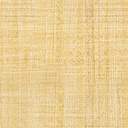 